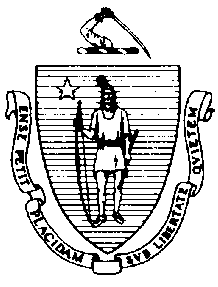 The Executive Office of Health and Human ServicesDepartment of Public HealthBureau of Environmental HealthCommunity Sanitation Program250 Washington Street, Boston, MA 02108-4619Phone: 617-624-5757 Fax: 617-624-5777TTY: 617-624-5286February 4, 2015Tanja Gray, SuperintendentRe: Facility Inspection – Boston Pre-Release Center, RoslindaleDear Superintendent Gray:In accordance with M.G.L. c. 111, §§ 5, 20, and 21, as well as Massachusetts Department of Public Health (Department) Regulations 105 CMR 451.000: Minimum Health and Sanitation Standards and Inspection Procedures for Correctional Facilities; 105 CMR 480.000: Storage and Disposal of Infectious or Physically Dangerous Medical or Biological Waste (State Sanitary Code, Chapter VIII); 105 CMR 590.000: Minimum Sanitation Standards for Food Establishments (State Sanitary Code Chapter X); the 1999 Food Code; 105 CMR 520.000 Labeling, and 105 CMR 205.000 Minimum Standards Governing Medical Records and the Conduct of Physical Examinations in Correctional Facilities; I conducted an inspection of the Boston Pre-Release Center on January 20, 2015 accompanied by Laura Clarke, EHSO, Jason Roomes, Maintenance Director, and Marian Robertson, Community Sanitation Program. Violations noted during the inspection are listed below including 31 repeat violations:HEALTH AND SAFETY VIOLATIONS(* indicates conditions documented on previous inspection reports)FIRST FLOORLobby	No Violations NotedVisitor’s Room A1-4	No Violations NotedFemale Visitor’s Bathroom A1-5	No Violations NotedMale Visitor’s Bathroom A1-6	No Violations NotedJanitor’s Closet A1-7	No Violations NotedA WingHallway	No Violations NotedFemale Staff Bathroom A1-9	No Violations NotedMale Staff Bathroom A1-10	No Violations NotedIntake Holding A1-12	No Violations NotedProperty A1-17	No Violations NotedHolding Cell A1-18	No Violations NotedRight Weight Room	No Violations NotedMale Staff Locker Room A1-29/30	No Violations NotedJanitor’s Closet A1-31	No Violations NotedFemale Staff Locker Room A1-32/33	No Violations NotedMechanical Room A1-36 (Medical Waste Storage)	No Violations NotedStorage/Warehouse A1-38	No Violations NotedTool Crib A1-39	No Violations NotedHealth Service UnitBathroom A1-23	No Violations NotedMedical Lab A1-24	No Violations NotedExam Room A1-25	Unable to Inspect – In UseDental Room A1-26	No Violations NotedFood Service AreaBathroom	No Violations NotedCoffee Station	No Violations NotedIce Machine	No Violations NotedGrease Hood and Prep Table	No Violations NotedWalk-in Refrigerator	No Violations NotedWalk-in Freezer	Unable to Inspect – Out-of-OrderOffice A1-42	No Violations NotedDry Storage Room A1-46	No Violations NotedMechanical Warewashing Room	No Violations NotedFood Service Line	No Violations NotedSupply Room A1-50	No Violations NotedRubbish Room (Chemical Storage) A1-51FC 6-501.11*	Maintenance and Operation; Repairing: Facility not in good repair, slop sink drain cover not secureInmate Dining Room A1-52	No Violations NotedStaff Dining Room A1-53	No Violations NotedB WingHallway	No Violations NotedDay Room	No Violations NotedLaundry Room B1-31	No Violations NotedBathroom B1-32105 CMR 451.123*	Maintenance: Ceiling vents dirtyShower Room B1-33		Shower # 4 Unable to Inspect – Under Construction105 CMR 451.123*	Maintenance: Soap scum on floors in shower # 1, 2, 3, 5, 6, and 7105 CMR 451.123	Maintenance: Debris on floor in shower # 1, 2, 3, 5, 6, and 7105 CMR 451.123	Maintenance: Soap scum on wall in shower # 1, 2, 3, 5, 6, and 7Janitor’s Closet B1-34Unable to Inspect – Under ConstructionCells105 CMR 451.321*	Cell Size: Inadequate floor space, cells triple bunkedC WingDay Room	No Violations NotedLaundry Room C1-31	No Violations NotedBathroom C1-32105 CMR 451.123	Maintenance: Lock damaged on stall door in stall # 1Shower Area105 CMR 451.123*	Maintenance: Soap scum on floor in shower # 4105 CMR 451.123	Maintenance: Soap scum on wall in shower # 4Janitor’s Closet C1-34	No Violations NotedCells	No Violations NotedSECOND FLOORAdministrative AreaJanitor’s Closet A2-24	No Violations NotedFemale Staff Bathroom A2-25	No Violations NotedMale Staff Bathroom A2-26	No Violations NotedKitchenette	No Violations NotedA WingMulti-Purpose Room A2-2	No Violations NotedBreak Room A2-21No Violations NotedEmployment Connection Offices	No Violations NotedClassrooms A2-5/A2-4	No Violations NotedBarber Shop A2-11	No Violations NotedJanitor’s Closet A2-12	No Violations NotedStaff Bathroom A2-34	No Violations NotedStorage A2-36	No Violations NotedB WingDay Room105 CMR 451.353	Interior Maintenance: Table surface damagedBathroom B2-31 Right Side105 CMR 451.123*	Maintenance: Door lock missing in stall # 1105 CMR 451.130	Plumbing: Plumbing not maintained in good repair, sink # 1 and 4 leakingBathroom B2-31 Left Side105 CMR 451.123*	Maintenance: Door lock missing in stall # 1 and 2Janitor’s Closet B2-32No Violations NotedShower Room B2-33105 CMR 451.123*	Maintenance: Soap scum on floors in # 1, 2, 3, 4, 5, 6, and 7105 CMR 451.123*	Maintenance: Soap scum on walls in # 1, 2, 3, and 4105 CMR 451.123*	Maintenance: Ceiling paint peeling around ceiling vent105 CMR 451.123	Maintenance: Soap scum on walls in # 5, 6, and 7105 CMR 451.123	Maintenance: Ceiling vent dustyLaundry Room B2-34105 CMR 451.353	Interior Maintenance: Washer # 2 out-of-order
Cells105 CMR 451.321*	Cell Size: Inadequate floor space, cells triple bunkedC WingDay Room105 CMR 451.353	Interior Maintenance: Debris in air vent105 CMR 451.353	Interior Maintenance: Wall fan dustyLaundry Room C2-31	No Violations NotedBathroom C2-32105 CMR 451.123	Maintenance: Door lock missing in stall # 3Shower Room C2-33105 CMR 451.123*	Maintenance: Soap scum on floors in # 1, 2, 3, and 4105 CMR 451.123*	Maintenance: Soap scum on walls in # 4105 CMR 451.123	Maintenance: Soap scum on walls in # 1, 2, and 3105 CMR 451.123	Maintenance: Ceiling paint peelingJanitor’s Closet C2-34	No Violations NotedCells	No Violations NotedObservations and RecommendationsThe inmate population was 162 at the time of inspection.This facility does not comply with the Department’s Regulations cited above. In accordance with 105 CMR 451.404, please submit a plan of correction within 10 working days of receipt of this notice, indicating the specific corrective steps to be taken, a timetable for such steps, and the date by which correction will be achieved. The plan should be signed by the Superintendent or Administrator and submitted to my attention, at the address listed above.To review the specific regulatory requirements please visit our website at www.mass.gov/dph/dcs and click on "Correctional Facilities" (available in both PDF and RTF formats).To review the Food Establishment regulations please visit the Food Protection website at www.mass.gov/dph/fpp and click on “Food Protection Regulations”. Then under “Retail” click “105 CMR 590.000 - State Sanitary Code Chapter X – Minimum Sanitation Standards for Food Establishments” and “1999 Food Code”.To review the Labeling regulations please visit the Food Protection website at www.mass.gov/dph/fpp and click on “Food Protection Regulations”. Then under “General Food Regulations” click “105 CMR 520.000: Labeling
This inspection report is signed and certified under the pains and penalties of perjury.Sincerely,



Jonathan BrownEnvironmental Health Inspector, CSP, BEHcc:	Suzanne K. Condon, Associate Commissioner, Director, BEH	Steven Hughes, Director, CSP, BEH	Jay Youmans, Director of Government AffairsMarylou Sudders, Secretary, Executive Office of Health and Human Services 	Carol Higgins O’Brien, Commissioner, DOC	Laura Clarke, EHSO	John Meaney, Assistant  Commisioner of Health	Clerk, Massachusetts House of Representatives	Clerk, Massachusetts Senate	Andrea Cabral, Secretary, EOPSCHARLES D. BAKERGovernorKARYN E. POLITOLieutenant Governor  